КРАСНОЯРСКИЙ КРАЙ ИЛАНСКИЙ РАЙОННОВОГОРОДСКИЙ СЕЛЬСКИЙ СОВЕТ ДЕПУТАТОВ                                                         РЕШЕНИЕ 28.11.2018                                   с.Новогородка                           № 32-93 рО согласовании границ муниципального образования Новогородский сельсовет Иланского района Красноярского края В соответствии с Федеральным законом от 06.10.2003  № 131-ФЗ «Об общих принципах организации местного самоуправления в Российской Федерации», на основании ст. 8, 23 Устава Новогородского сельсовета Иланского района Красноярского края, Новогородский сельский Совет депутатов РЕШИЛ: 1. Согласовать границы муниципального образования Новогородский сельсовет Иланского района Красноярского края согласно схеме границ, соответствующей карте (плану) границы муниципального образования, подготовленной АО «Красноярское аэрогеодезическое предприятие», согласно приложению. 2. Согласовать границы смежных муниципальных образований: Новопокровский сельсовет Иланского района, Далайский сельсовет Иланского района, Соколовский сельсовет Иланского района, Абанский район, Нижнеингашский район по согласованной в соответствии с пунктом 1 настоящего решения границе муниципального образования Новогородский сельсовет Иланского района Красноярского края. 3. Настоящее решение вступает в силу в день официального опубликования в газете «Новогородские ведомости». и опубликования на официальном сайте администрации Новогородского сельсовета Иланского района Красноярского края.Председатель сельского                             Глава сельсоветаСовета депутатов                                                         ______________ Н.А. Шишпор                 _______________ Т.В.Лецрих  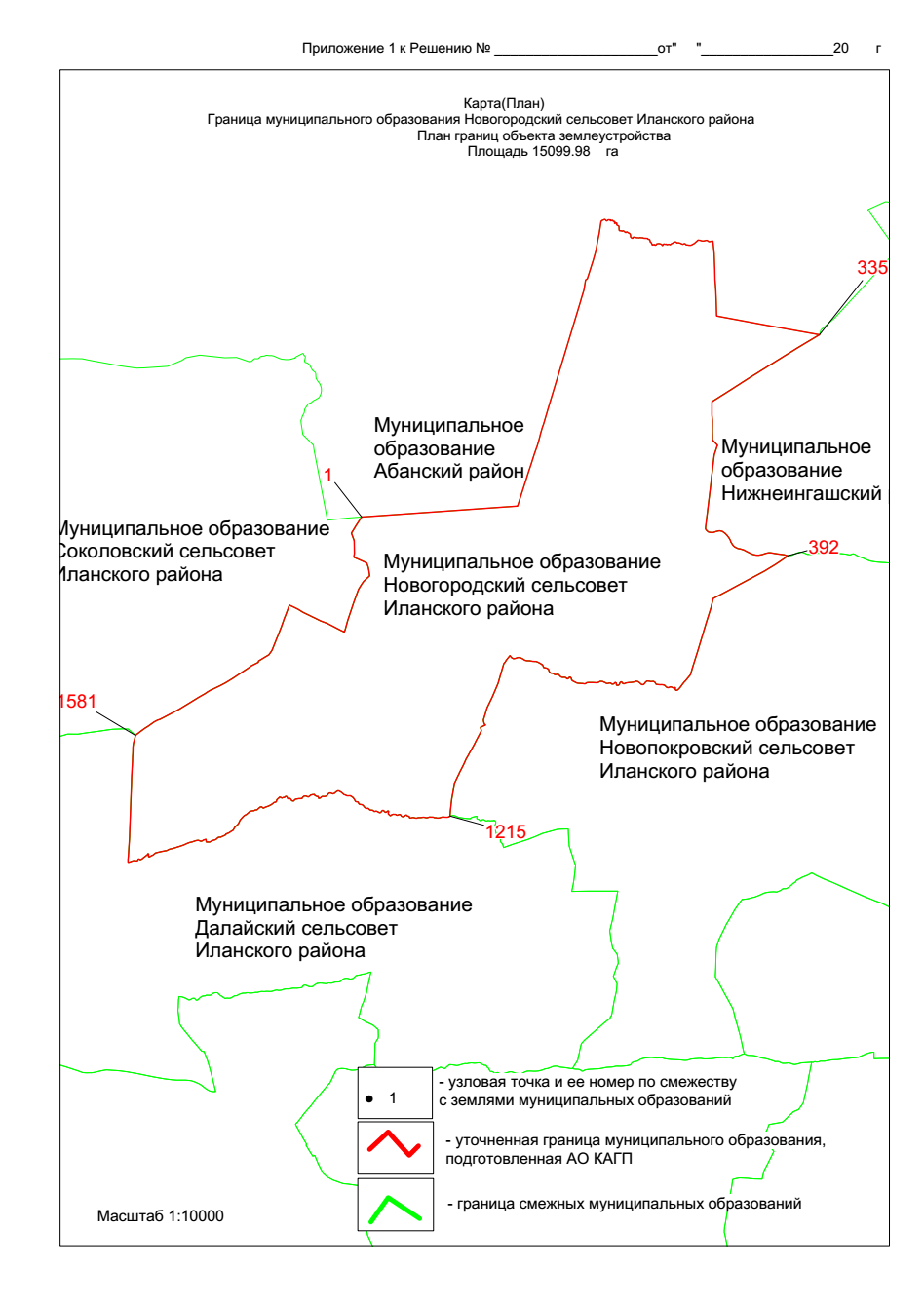 